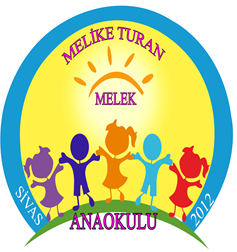 MELİKE TURAN MELEK ANAOKULU AİDAT HESAP NUMARASIHALKBANK SİVAS ŞUBESİHESAP NO:0699-05000149IBAN: TR 87 0001 2009 6990 0005 0001 49         *Not: Aidatı yatırırken alıcı kısmına Melike Turan Melek Anaokulu, açıklama kısmına öğrencimizin adını ve soyadını belirtmeniz rica olunur.